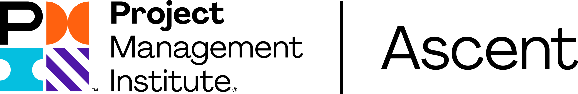 Dear [Manager’s First Name], I’d like to enroll in PMI Ascent’s Company Culture Program online course and I hope you’ll approve this request. This curated seven-hour course from PMI presents Kris Boesch, the CEO and Founder of Choose People, a company that transforms company cultures, increases employee happiness and boosts the bottom-line. The Culture Works Program is in-depth training for those who are leading and managing teams. As a project manager, I’ll discover how to remove the social obstacles that hinder your team’s progress and address the most common of culture challenges including: lack of accountability, change undermining, team disunity, gossip, silos, apathy, entitlement and drama.  Upon completing this program, I’ll have the capacity and tools to create team cohesion, vitality and effectiveness in any organization.In addition to receiving all the concrete concepts, tools and implementation support from the book and workbook, you will have access to the online course of this program. The online portion includes a framework to lead you from kick-off to completion along with highlight videos and additional tools, concepts and activities for each chapter. Investing in this course will help me reach my professional development goals of [xxx, xxx and xxx]. I’ve included some notable aspects of the course that I can immediately implement in my work using the materials from the Culture Works Program:1) Using the Culture Works Book and Workbook: I’ll learn concrete innovative concepts, actionable mindset shifts, step-by-step activities and tangible tools to implement in our workplace right away. The Culture Works Book and Workbook are intentionally how-to manuals. They are also the foundation for the Culture Works Program.2) Online Guide & Resources: I’ll have unlimited 24/7 access to highlight videos, additional concepts, tools and activities to complement each chapter.3) Expert Support: I’ll have access to timely guidance from world-renowned culture expert Kris Boesch if I run into culture challenges or opportunities along the way.This interactive online course is $795, and also provides me with Professional Development Units.You can learn more about this course at https://ascent.pmi.org/p/culture-works-program.Thank you,[Your Name]